毎月のエグゼクティブプロジェクトステータスの更新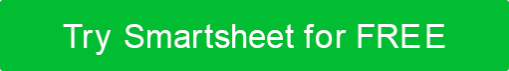 プロジェクト名プロジェクトコードプロジェクトマネージャーステータス入力日対象期間完成予定今月のプロジェクト状況今月のプロジェクト状況今月のプロジェクト状況今月のプロジェクト状況プロジェクト全体の状況元気概要全体的なステータスとハイライトに関する情報をここに入力してください:「 最後の期間から失われた時間を取り戻しました。「QAは予想より2日早く開始されました。「クライアントからのフィードバックは遅れるが、最小限に抑える」プロジェクトコンポーネントプロジェクトコンポーネントプロジェクトコンポーネントプロジェクトコンポーネントコンポーネント地位オーナー/チーム筆記予算下計画元気品質危険にさらされているスコープ進行状況の停止リスク障害 物今後の仕事今後の仕事今後の仕事今後の仕事日付地位細部細部進行状況の停止元気危険にさらされている進行状況の停止免責事項Web サイトで Smartsheet が提供する記事、テンプレート、または情報は、参照のみを目的としています。当社は、情報を最新かつ正確に保つよう努めていますが、本ウェブサイトまたは本ウェブサイトに含まれる情報、記事、テンプレート、または関連グラフィックに関する完全性、正確性、信頼性、適合性、または可用性について、明示的または黙示的を問わず、いかなる種類の表明または保証も行いません。したがって、お客様がそのような情報に依拠する行為は、お客様ご自身の責任において厳格に行われるものとします。